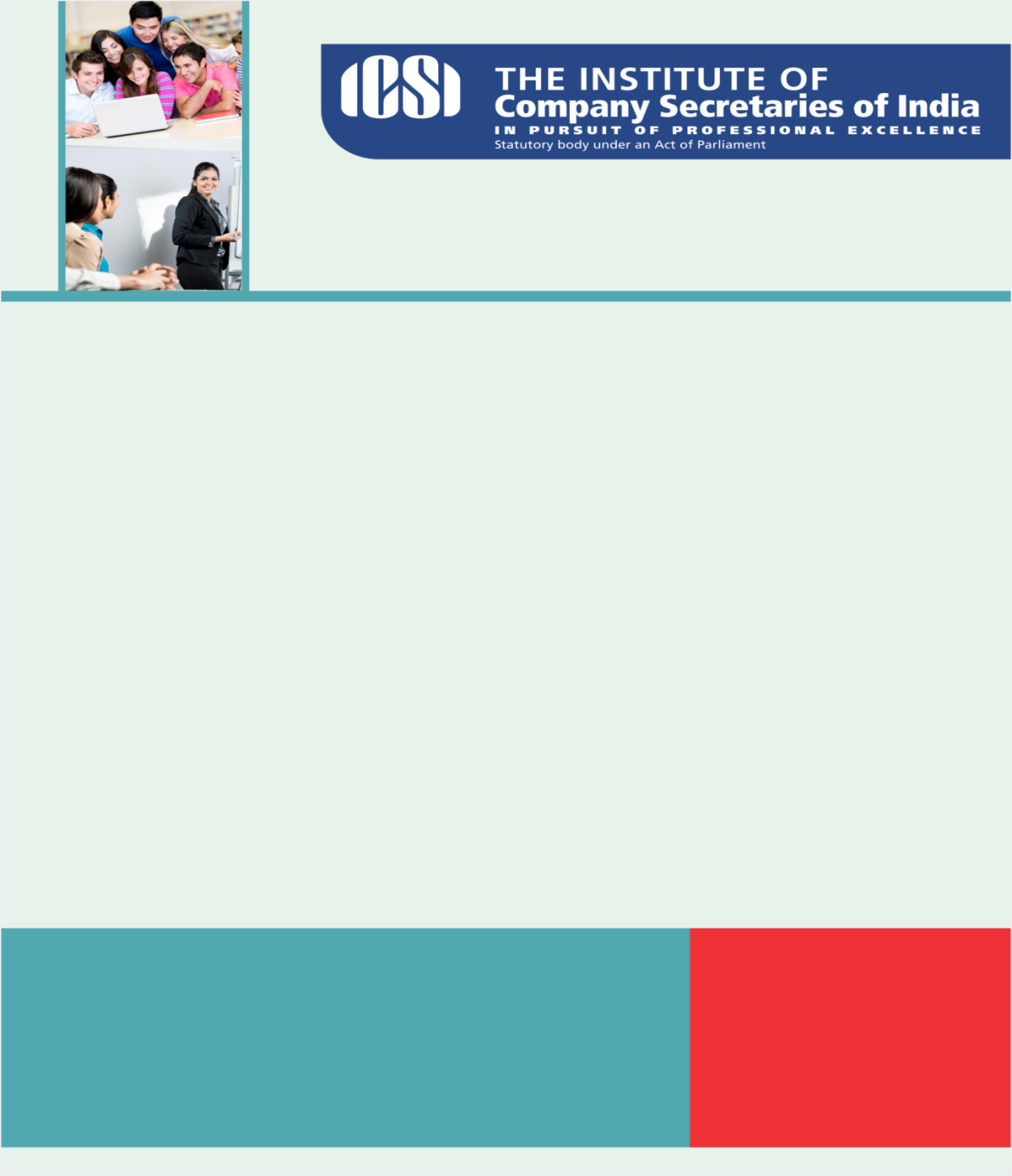 Knowledge Appraise FM Arun Jaitley delivers Annual Day Lecture organized by CCIRBI: The Global Outlook and India RBI: Strengthening Free Enterprise in India 	Regulatory UpdatesRBI: Investment in Credit Information CompaniesIRDAI: Exposure draft- IRDAI (Registration of Indian Insurance Companies) (Eighth Amendment) Regulations, 2016MCA: In exercise of the powers conferred by sub-section (3) of section 1 of the Companies Act, 2013 (18 of 2013), the Central Government hereby appoints the 18th day of May, 2016 as the date on which the provisions of clause (iv) of sub-section (29) of section 2, sections 435 to 438 (both sections inclusive) and section 440 of the said Act shall come into forceIn exercise of the powers conferred by sub-section (1) of section 435 of the Companies Act, 2013 (18 of 2013), the Central Government hereby, after obtaining the concurrence of the respective Chief Justices of the High Courts, designates  Courts for the purposes of trial of offences punishable under the Companies Act, 2013 with imprisonment of two years or more in terms of section 435 of the Companies Act, 2013MOF: Senior Citizens' Welfare Fund Rules, 2016(496 KB) 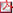 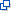 ICSI NewsWebinar on Industrial Audit on 25th May, 2016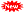 Admit card for Executive and Professional Programme June 2016 ExaminationAdmit card for Foundation Programme June 2016 Examination11th International Professional Development Fellowship Program-2016National Seminar on Companies Act, 2013: NCLT & NCLAT at Bengaluru on May 28Training Programme for Peer Reviewers at Chennai on 27.05.2016National Seminar on Entrepreneurship, Skill Development & Governance in MSMEs on May 28,2016 @ JaipurSeries of webcast for students appearing in June 2016, ExaminationSeries of Webinars on Indirect TaxesLegal Term“Lis Pendens”A pending suit.Market Indices (at 11:31 AM) 
Kindly send your feedback/suggestions regarding CS updates at csupdate@icsi.eduFor Previous CS UPDATE(S) visit :  http://www.icsi.edu/Member/CSUpdate.aspxIf you are not receiving the CS update, kindly update your e-mail id with Institute’s database by logging on ICSI website.  SENSEX25,330 (22.93)NIFTY 7,764 (14.65)GOLD (MCX) (Rs/10g.) 29,652 (-39.00)USD/INR67.33(-0.12)